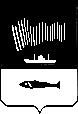 АДМИНИСТРАЦИЯ  ГОРОДА МУРМАНСКАП О С Т А Н О В Л Е Н И Еот __________________                                                          _________________Об отмене постановлений администрации города Мурманска 
В целях упорядочения муниципальных правовых актов и приведения их в соответствие с действующим законодательством п о с т а н о в л я ю:1. Отменить постановления администрации города Мурманска:- от 22.10.2015 № 2893 «Об утверждении ведомственного перечня муниципальных услуг и работ, оказываемых и выполняемых муниципальными учреждениями, подведомственными комитету имущественных отношений города Мурманска»;- от 03.02.2016 № 230 «О внесении изменений в приложение к постановлению администрации города Мурманска от 22.10.2015 № 2893 «Об утверждении ведомственного перечня муниципальных услуг и работ, оказываемых и выполняемых муниципальными учреждениями, подведомственными комитету имущественных отношений города Мурманска»;- от 10.10.2016 № 3032 «О внесении изменений в приложение к постановлению администрации города Мурманска от 22.10.2015 № 2893 «Об утверждении ведомственного перечня муниципальных услуг и работ, оказываемых и выполняемых муниципальными учреждениями, подведомственными комитету имущественных отношений города Мурманска» (в ред. постановления от 03.02.2016 № 230)»;2. Отделу информационно-технического обеспечения и защиты информации администрации города Мурманска (Кузьмин А.Н.) разместить настоящее постановление на официальном сайте администрации города Мурманска в сети Интернет.3. Редакции газеты «Вечерний Мурманск» (Хабаров В.А.) опубликовать настоящее постановление.4. Настоящее постановление вступает в силу с 01.01.2017.5. Контроль за выполнением настоящего постановления возложить на заместителя главы администрации города Мурманска Изотова А.В.Глава администрациигорода Мурманска         	                                                           А.И. Сысоев